 Przedmiot zamówienia1.  Mata typu Tatami o wymiarach 200x100x4cm w kolorze  niebieskim  szt . 5 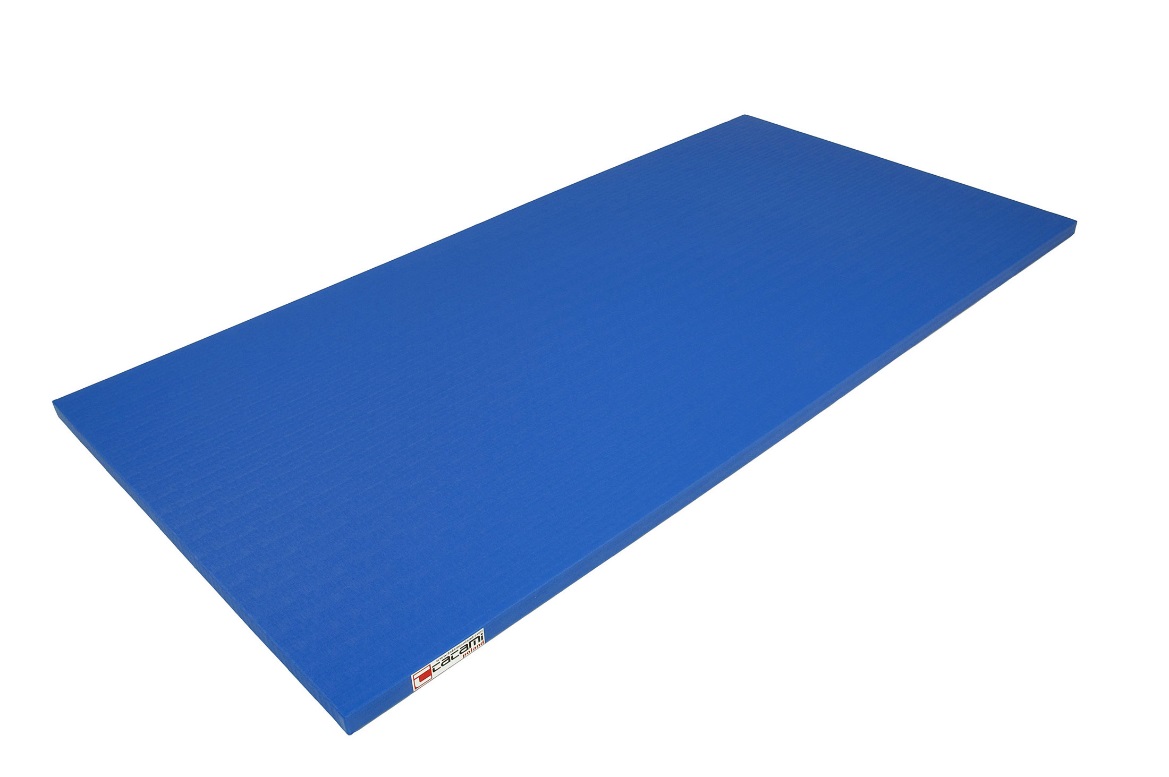 Podstawowe informacje :Mata obszyta jest materiałem skóropodobnym, oklejona tkaniną o fakturze trzciny ryżowej.Mata wypełniona jest pianką poliuretanową  o gęstości 230 kg/m 3.Rogi maty są zgrzewane .Maty posiadają certyfikat bezpieczeństwa i atest higieniczności.Materiał użyty do produkcji maty nadaje się  do mycia wodą z dodatkiem środków czyszczących .Przedmiotem zamówienia jest dostawa wraz z rozładunkiem mat typu tatami dla Komendy Powiatowej Policji w Ostrowie Wielkopolskim .Miejsce dostawy Komenda Powiatowa Policji w Ostrowie Wielkopolskim                            ul. Odolanowska  19 Termin dostawy 20 dni kalendarzowych od daty otrzymania zamówienia.Osoba do kontaktu z ramienia KWP : Kinga Witkowiak                     tel. 61 84-126-81                             Osoba do kontaktu z ramienia KPP  :  Małgorzata Leśnierowska     tel. 62 73-77-315.